ピラティス講師　東恵子プロフィール内閣府承認日本総合医学協会認定
メディカルピラティスインストラクターアロマ　ピラティスインストラクター受講メリット姿勢改善呼吸が深くなり、免疫力がアップ女性らしいバレリーナのような筋肉の使い方ができる無駄な力が抜けてリラックスできる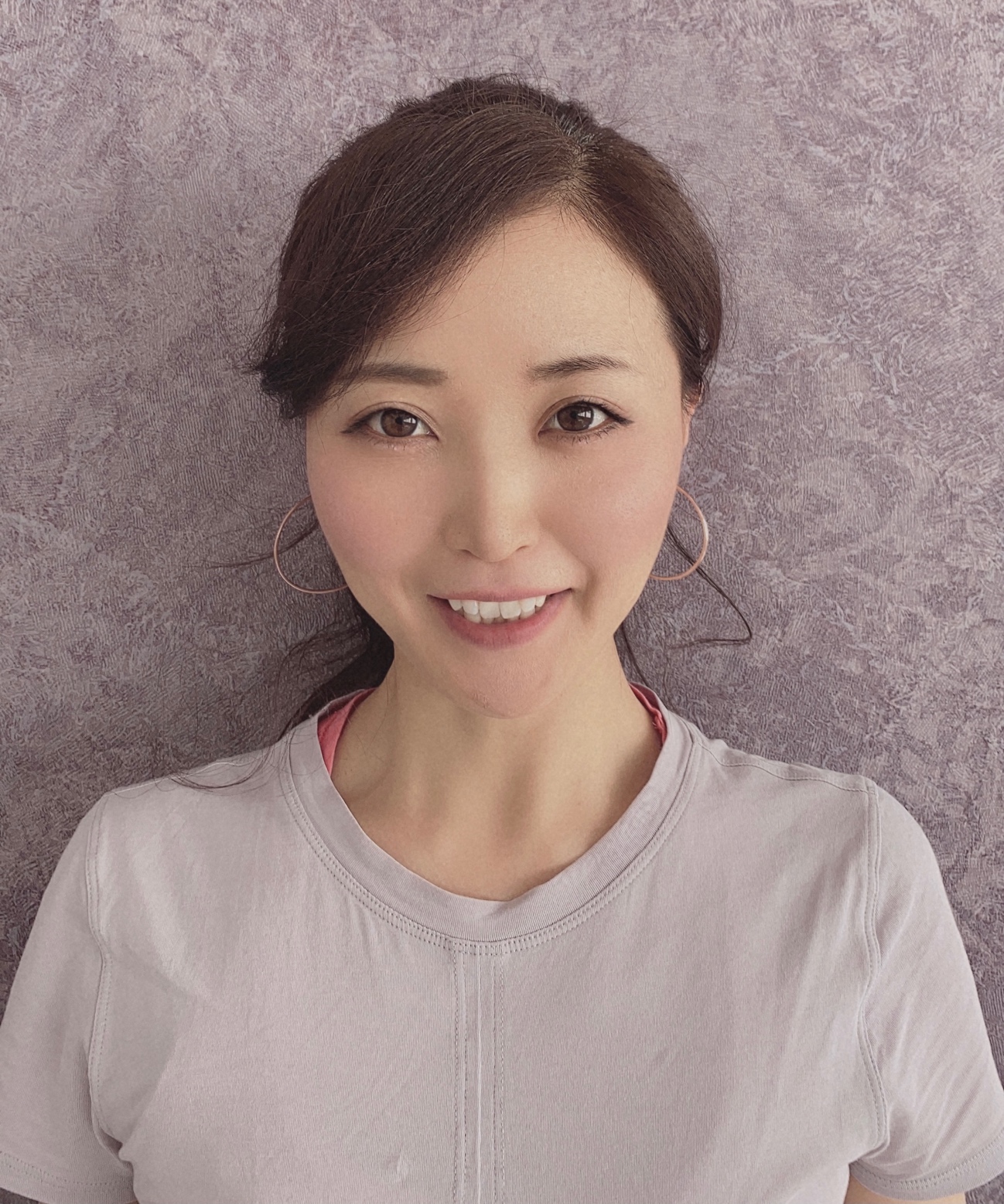 